Publicado en   el 12/06/2014 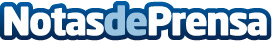 La sociedad estatal CANASA licita por 9,7 millones de euros la explotación de la primera fase del Canal de NavarraDatos de contacto:Nota de prensa publicada en: https://www.notasdeprensa.es/la-sociedad-estatal-canasa-licita-por-97 Categorias: Industria Alimentaria http://www.notasdeprensa.es